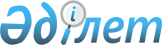 О присвоении наименований безымянным улицамРешение акима села Абай Келесского района Туркестанской области от 15 мая 2023 года № 39. Зарегистрировано Департаментом юстиции Туркестанской области 16 мая 2023 года № 6271-13
      В соответствии с подпунктом 4) статьи 14 Закона Республики Казахстан "Об административно-территориальном устройстве Республики Казахстан", с учетом мнения населения соответствующей территории и на основании заключения областной ономастической комиссии от 18 октября 2022 года, РЕШИЛ:
      1. Присвоить безымянным улицам села Абай Келесского района следующие наименования:
      1) безымянной улице №1 - улица Сабыр Рахимов;
      2) безымянной улице №2 - улица Бауыржан Момышұлы;
      3) безымянной улице №3 - улица Рахымжан Қошкарбаев;
      4) безымянной улице №4 - улица Медеу;
      5) безымянной улице №5 - улица Алаш;
      6) безымянной улице №6 - улица Сауран;
      7) безымянной улице №7 - улица Ұлытау;
      8) безымянной улице №8 - улица Алтынтөбе;
      9) безымянной улице №9 - улица Көктал; 
      10) безымянной улице №10 - улица Алтай;
      11) безымянной улице №11 - улица Түркістан.
      2. Контроль за исполнением настоящего решения оставляю за собой.
      3. Настоящее решение вводится в действие по истечении десяти календарных дней после дня его первого официального опубликования.
					© 2012. РГП на ПХВ «Институт законодательства и правовой информации Республики Казахстан» Министерства юстиции Республики Казахстан
				
      Аким села Абай

Е. Абдирахманов
